قربي الى أقرب عشرة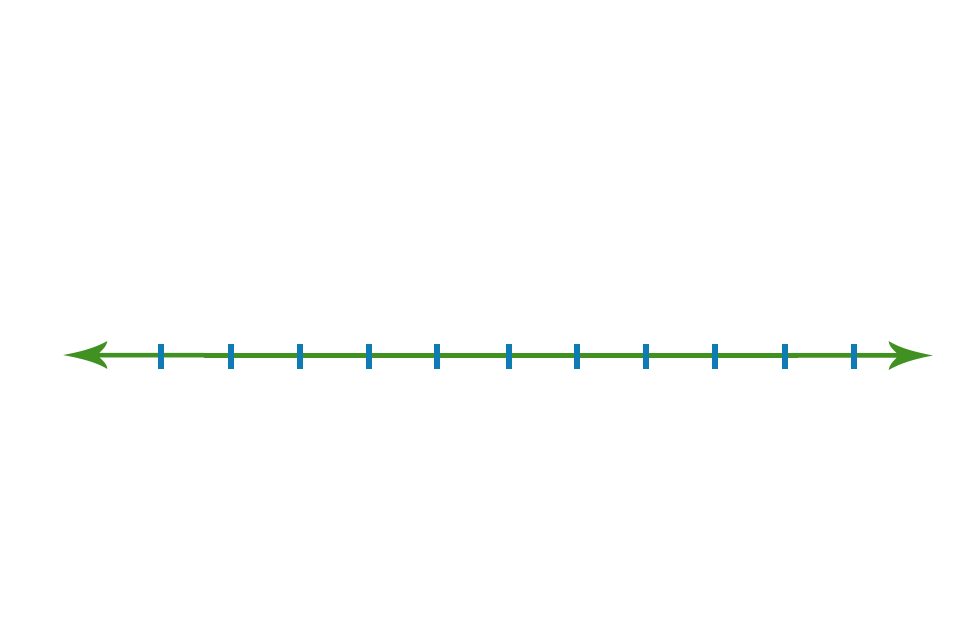 العدد 43 أقرب الى العدد ـــــــــــــــــــــــــــــــــــــ